MAURITIUS ATHLETCS ASSOCIATION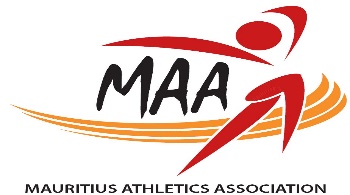 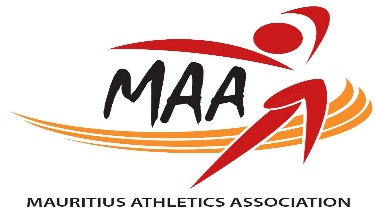 TRIAL PENTATHLONSAMEDI 08 AVRIL 2017STADE MARYSE JUSTIN PROGRAMME12H00		-	100M HAIES		-	(G)	PENT12H10		-	80 M HAIES		-	(F)	PENT12H40		-	LONGUEUR			-	(G) 	PENT12H45		-	LONGUEUR			-	(F)	PENT13H40		-	POIDS			-	(G)	PENT13H50		-	JAVELOT			-	(F)	PENT14H30		-	HAUTEUR			-	(G)	PENT14H30		-	HAUTEUR			-	(F)	PENT